Bulletin d’Inscription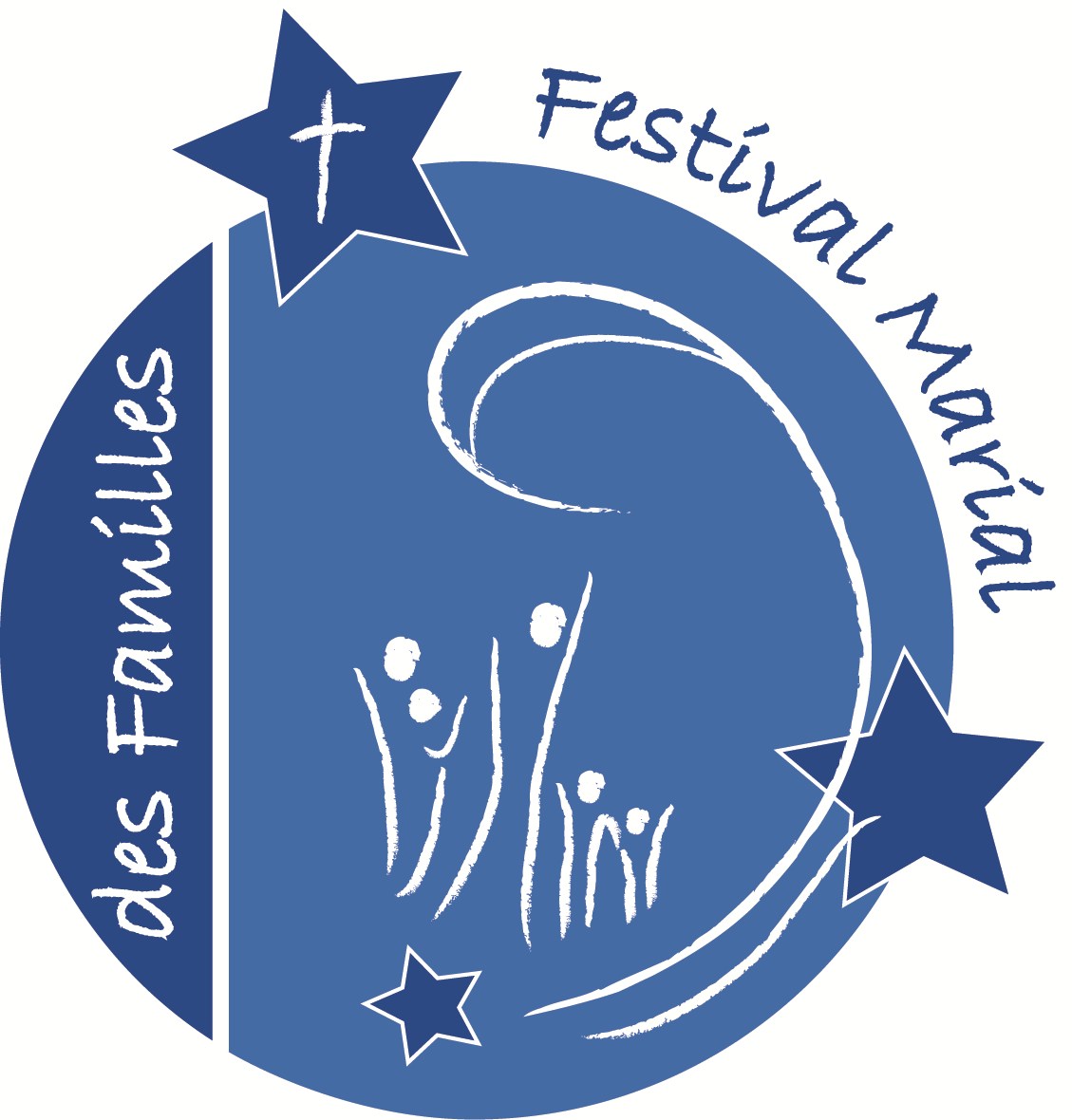 Serviteurs secteur Enfants A partir de 16 ans -  Je m’inscris comme serviteur (Animation Enfants de 3 à 11ans)Au Festival Marial des Familles à Banneux cet été 2018AVANT LE 15 JUINQuand : du 28 juillet à 14h au 5 août  fin de journéeMes coordonnées :Je m’appelle (prénom, nom) ___________________________________________________Adresse:			___________________________________________________Gsm/mobile:			_________________Fixe:				_________________Je suis né le			_________________Participation financière :- Une participation est demandée pour couvrir les frais de logement et d’intendance.- Une gêne financière ne doit pas être un frein pour participer à ce camp. Dites-le simplement.Je verse la somme de 125€ Ce montant comprend tous les frais : Logement, intendance, camp animateur et festival. 
Sur le compte :	IBAN : BE 07 0003 2603 3366, BIC  : BPOTBEB1Communication:     	FMF 2018 service enfants + prénom nom   As-tu des questions? N’hésite pas à nous contacter ou bien par email ou téléphone- Secteur animation enfants/jeunes: 		info@festivaldesfamilles.be ou 0471 68 90 70 - Plus d’infos sur le festival: www.festivaldesfamilles.beJ’envoie ce formulaire d’inscription + le questionnaire AVANT LE 15 JUIN  à Festival Marial des Familles(Camp jeunes serviteurs)prieuré Regina Pacis, rue de la Sapinière, 504141 BanneuxUn tout grand merci déjà pour ton « oui » et à bientôt Questionnaire Animation Enfants   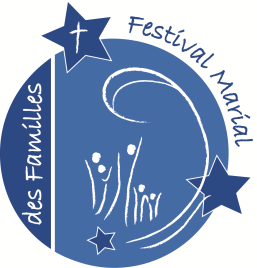 Chèr(e) futur(e) animateur/trice, peux-tu compléter ce questionnaire STP?Tes réponses nous aideront à te connaître un peu plus et à mieux mettre tes compétences au service des enfants et/ou jeunes.Merci d’avance !Prénom, nom: ___________________________________As-tu déjà fais le FMF comme animateur-enfants ?Quelle expérience as-tu auprès des enfants ? Pour quelle tranche d’âge ?As-tu déjà été responsable d’enfants ? Quand ? Comment ?Joues-tu d’un instrument ? Lequel ? Es-tu d’accord de l’amener au festival et de jouer ?Qu’attends-tu de cette expérience ?Que voudrais-tu apporter aux enfants ?As-tu un diplôme d’animateur ou éducateur ?Souhaites-tu animer dans la même équipe qu’un ou une ami(e)?J’ai de l’expérience et /où compétences dans:   Le sport :			________________________________________________________   Le bricolage :		________________________________________________________   Les jeux pour enfants: 	________________________________________________________   L’organisation de veillées: 	________________________________________________________    L’animation de la prière avec des enfants: _____________________________________________Dans l’infirmerie: 		________________________________________________________   Autre?		 	________________________________________________________J’aime ...  Me déguiser et faire rire?	  Raconter des histoires?	  Autre? ______________________________________________________________________________Je préfère animer la tranche d’âge (mettre 1 pour votre 1er choix, et 2 pour le 2nd): 3-4 ans 5-6 ans 7-8 ans9-11 ans Merci EncoreN'oublie pas de joindre ce questionnaire avec ton bulletin d'inscription.Autorisation Parentale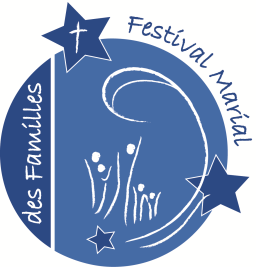 Pour tout jeunes de – de 18 ans non accompagné de ses parentsOBLIGATOIRE POUR LES < 18Je soussigné (prénom + nom) : ...............................................................................................n° tel : ........................................................autorise mon fils/ma fille ............................................................ né(e) le ...........................................à participer au Festival Marial des Familles et au camp qui le précède, qui à lieu à Banneux (Belgique) du ................... au ..................2018J’autorise les organisateurs à prendre toute mesure rendue nécessaire par sa conduite ou son état de santé (intervention chirurgicale...) en cas d’urgence.À ..............................................................................le ............................................................................... 2018Informations relatives à la santé de votre enfant:Signature des parents obligatoire :Autorisation parentale à renvoyer avec l’inscription à :Festival Marial des Familles(Camp jeunes serviteurs)prieuré Regina Pacis, rue de la Sapinière, 504141 Banneux